I am originally from Savannah, Georgia. I moved to Richmond Hill in 1999. I have three children, and two will be in the band next year. I have been working in the Bryan County school system for the past 5 years. I love working with students.When my oldest joined the band, I had no idea what marching band was about. I didn't realize how fun it is, how hard these students work, and the excellence they achieve. I knew I wanted to be part of helping these students and this program grow and succeed. I volunteered the first year and met so many amazing people. With each game and competition I saw these students come together and grow as people. This year I had the pleasure to serve as Vice President. It's been an amazing year and a wonderful learning experience. I never thought I'd learn so much about sausage dogs, fryers and how many bottles of water a band needs. Volunteering is a labor of love but so worth it. I'm dedicated to helping these students have the best band experience possible.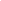 